SUBIECTUL  I  (30 puncte)(5p) Rezultatul calculului 15+15:3 este10		B. 20		C. 30		D. 40	(5p) 6 pixuri de același fel costă 48 de lei. 3 dintre aceste pixuri costă16		B. 18		C. 22		D. 24(5p) Dacă  atunci mulțimea este	B. 	C. 	D. (5p) Perimetrul unui pătrat este 32,8 cm. Latura pătratului are lungimea de 82 cm	B. 8,2 cm	C. 8,02 cm	D. 8 cm(5p) Se consideră un poligon convex MNPQ cu mas(M)=670, mas(N)=550, mas(Q)=1330.1850	B. 950		C. 1050		D. 1180               (5p) În tabelul următor sunt reprezentate temperaturile de la ora 8.00 a fiecărei zile dintr-o săptămână .Media aritmetică a temperaturilor pozitive este 12		B. 6		C. 4		D. 2SUBIECTUL  II  (30 puncte)(5p) Desenați un paralelogram ABCD. (5p) Rezolvați în mulțimea numerelor reale ecuația 5x-6=4(x+2) (5p) Arătați că pentru orice număr natural n, numărul  este divizibil cu 7. (5p) Într-o clasa sunt 35 de elevi. Numărul fetelor este 75% din numarul băieților. Determinați numarul băieților din clasă. (5p) Arătați că diferența dintre media aritmetică și media geometrică a numerelor este egală cu 2. (5p) Arătați că numărul  este natural.SUBIECTUL  III  (30 puncte)În figura 2 este reprezentat un dreptunghi MNPQ în care MQ=5m și QP=10m, iae E este mijlocul lui MN.(5p) Arătați că aria triunghiul QPE este egală cu 25m2. (5p) Demonstrați că . (5p) Demonstrați că .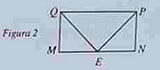 În figura 3 este reprezentat un tarpez ABCD cu , AD=BC și suma lungimilor bazelor egală cu m, diferența lungimii bazelor este egală cu m, iar înălțimea trapezului este egală cu m. 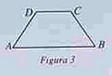  (5p) Arătați că aria trapezului ABCD este egală cu 225m2.(5p) Determinați măsura unghiului BAD. (5p) Dacă a.î. arătați că triunghiul ACF este isoscel.ZIUALUNIMARȚIMIERCURIJOIVINERISÂMĂTĂDUMINICĂTemperatura-2-5-10-4165